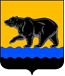 АДМИНИСТРАЦИЯ ГОРОДА НЕФТЕЮГАНСКАПОСТАНОВЛЕНИЕ________											№ _____г.НефтеюганскОб утверждении формы проверочного листа, применяемого при  проведении  плановых контрольных  (надзорных)  мероприятий  в рамках осуществления муниципального жилищного контроля                                                  в городе Нефтеюганске   В соответствии с Федеральным законом от 31.07.2020 № 248-ФЗ                                «О государственном контроле (надзоре) и муниципальном контроле в Российской Федерации», постановлением Правительства Российской Федерации от 27.10.2021 № 1844 «Об утверждении требований к разработке, содержанию, общественному обсуждению проектов форм проверочных листов, утверждению, применению, актуализации форм проверочных листов, а также случаев обязательного применения проверочных листов», Уставом города Нефтеюганска  администрация города Нефтеюганска постановляет:1.Утвердить форму проверочного листа, применяемого при проведении плановых  контрольных (надзорных) мероприятий  в рамках осуществления муниципального жилищного  контроля в городе Нефтеюганске, согласно приложению к постановлению.2.Обнародовать (опубликовать) постановление в газете «Здравствуйте, нефтеюганцы!».3.Департаменту по делам администрации города (Белякова С.В.) разместить постановление на официальном сайте органов местного самоуправления города Нефтеюганска в сети Интернет.4.Постановление вступает в силу с 01.03.2022.5.Контроль исполнения постановления возложить на начальника службы муниципального контроля администрации города Нефтеюганска  Э.Д.Якубову.Глава города Нефтеюганска       					                   Э.Х.БугайПриложение  к постановлению администрации города от ______ № ______Форма проверочного листа, применяемого при  проведении  плановых контрольных  (надзорных)  мероприятий  в рамках осуществления муниципального жилищного контроля                                                  в городе Нефтеюганске        (место составления)1.Наименование вида контроля, включенного в единый реестр видов федерального государственного контроля (надзора), регионального государственного контроля (надзора), муниципального контроля: муниципальный жилищный контроль.2.Наименование контрольного органа: служба муниципального контроля администрации города Нефтеюганска.3.Реквизиты нормативного правового акта об утверждении формы проверочного листа: постановление администрации города Нефтеюганска от «__»____20__ «Об утверждении формы проверочного листа, применяемого при  проведении  плановых контрольных  (надзорных)  мероприятий  в рамках осуществления муниципального жилищного контроля  в городе Нефтеюганске».4.Вид контрольного (надзорного) мероприятия: ______________________.5.Объект муниципального жилищного контроля, в отношении которого проводится контрольное (надзорное) мероприятие: ________________________.6.Сведения о контролируемом лице:____________________________________________________________________________________________________(фамилия, имя и отчество (при наличии) гражданина или индивидуального предпринимателя, его идентификационный номер налогоплательщика и (или) основной государственный регистрационный номер индивидуального предпринимателя, адрес регистрации гражданина или индивидуального предпринимателя, наименование юридического лица, его идентификационный номер налогоплательщика и (или) основной государственный регистрационный номер, адрес юридического лица (его филиалов, представительств, обособленных структурных подразделений), являющихся контролируемыми лицами)7.Место (места) проведения контрольного (надзорного) мероприятия с заполнением проверочного листа: ______________________________________.8.Реквизиты решения контрольного органа о проведении контрольного (надзорного) мероприятия, подписанного уполномоченным должностным лицом контрольного (надзорного) органа ______№______от «____»___________20___.9.Учетный номер контрольного мероприятия: _________________________.10.Должность, фамилия и инициалы должностного лица контрольного органа, в должностные обязанности которого в соответствии с положением о муниципальном жилищном контроле, входит осуществление полномочий по виду контроля, в том числе проведение контрольных (надзорных) мероприятий, проводящего контрольное (надзорное) мероприятие и заполняющего проверочный лист____________________________________________________.11.Список контрольных вопросов, отражающих содержание обязательных требований, ответы на которые свидетельствуют о соблюдении или несоблюдении контролируемым лицом обязательных требований:«_____»___________20___ г.(дата заполнения  проверочного листа)__________________________      ____________       __________________(должность лица, заполнившего                                  (подпись)             (фамилия, имя, отчество (при   проверочный лист)                                                                                   наличии)  лица, заполнившего                                                                                                                            проверочный лист)QR-код, предусмотренный постановлением Правительства Российской Федерации от 16.04.2021 № 604 «Об утверждении Правил формирования и ведения единого реестра контрольных (надзорных) мероприятий и о внесении изменения в постановление Правительства Российской Федерации от 28 апреля 2015 г. № 415» «»   20 г.Начало проверки   чминОкончание проверкичмин№ п/пКонтрольные вопросыСоотнесенные со списком контрольных вопросов реквизиты нормативных правовых актов с указанием структурных единиц этих актовОтветы на вопросыОтветы на вопросыОтветы на вопросыОтветы на вопросы№ п/пКонтрольные вопросыСоотнесенные со списком контрольных вопросов реквизиты нормативных правовых актов с указанием структурных единиц этих актовДаНетНепри-менимоПримечание (обязательно при заполнении графы 6)12345671Имеется ли у управляющей организации лицензия на осуществление предпринимательскойдеятельности по управлениюмногоквартирными домами?Пункты  1,3 статьи161 Жилищного кодекса Российской Федерации (далее – ЖК РФ)2Имеются ли решения общего собраниясобственников помещениймногоквартирных домов овыборе способа управленияуправляющей организацией,товариществомсобственников жилья?Пункт 3 статьи161 ЖК РФ3Применяется ли размер платы за жилое помещение, установленный органомместного самоуправления,для нанимателейи собственников,не определивших размер платы за содержание жилого помещенияна общем собрании?Статья  158 ЖК РФ4Имеется ли утвержденный решением общего собрания  собственников перечень  помещений в соответствии с  Правилами содержания общего перечень общего имущества в многоквартирном  доме, утвержденные(домов) постановлением Правительства РоссийскойФедерации от 13.08.2006                  № 491Статья  36 ЖК РФ5Имеется ли утвержденный решением общего собрания собственников помещенийперечень работ и услуг,оказываемых в счет платы за жилое помещение?Статья   161 ЖК РФ6Соблюдение  требований по содержанию фундаментов многоквартирного дома (далее – МКД)Пункты  4.1.1 – 4.1.15 Правил и норм технической эксплуатации жилищного фонда, утвержденных постановлением Госстроя РФ от 27.09.2003  № 170, (далее - Правила и нормы); пункт 1 Минимального перечня услуг и работ, необходимых для обеспечения надлежащего содержания общего имущества в многоквартирном доме (далее – Минимальный перечень), утвержденный постановлением Правительства Российской Федерации от 03.04.2013 № 2907Соблюдение требований по содержанию подвальных помещений МКД Пункты   3.4.1 - 3.4.8, 4.1.15 Правил и норм; пункт 2 Минимального перечня8Соблюдение  требований по содержанию ограждающих конструкций ( стен) МКДПункты 4.2.1.1 - 4.2.2.4 Правил и норм; пункты 3, 5 Минимального перечня9Соблюдение  требований по содержанию фасадов МКДПункты 4.2.3 - 4.2.3.17 Правил и норм; пункт 9 Минимального перечня10Соблюдение  обязательных требований по содержанию перекрытий МКДПункты 4.3.1 - 4.3.7 Правил и норм;пункт 4, 6 Минимального перечня11Соблюдение  обязательных требований по техническому обслуживанию крыш и водоотводящих устройств МКДПункты 4.6.1.1 - 4.6.4.10 Правил и норм; пункт 7 Минимального перечня12Соблюдение  обязательных требований по содержанию лестниц и элементов лестниц, входных крылец и дверей, лестничных клеток МКДПункты - , 4.8.1 - 4.8.15 Правил и норм; пункты 8, 12, 13, 23 Минимального перечня13Соблюдение  обязательных требований по содержанию системы отопления МКДПункты 5.1.1 - 5.2.30 Правил и норм;пункты 17, 19 Минимального перечня14Соблюдение  обязательных требований по содержанию систем водоснабжения и канализации МКДПункты 5.3.1 – 5.3.15, 5.8.1 - 5.8.6 Правил и норм; пункты 17, 18 Минимального перечня15Соблюдение  обязательных требований по содержанию внутридомового электрооборудования в МКДПункты 3.2.18, 5.6.1 - 5.6.2, 5.6.6, 5.6.12 Правил и норм; пункт 20 Минимального перечня16Соблюдение  обязательных требований по содержанию мусоропровода в МКДПункты 5.9.1 – 5.9.30 Правил и норм; пункт 14 Минимального перечня17Соблюдение  обязательных требований по содержанию  системы вентиляции в МКДПункты 5.7.1-5.7.11 Правил и норм;пункт 15 Минимального перечня18Соблюдение  обязательных требований по содержанию лифтов в МКДПункты 2.6.2, 2.7.2-2.7.5, 4.10.4.4, 5.6.17, 5.10.1, 5.10.2. Правил и норм,пункты 4, 15-18, 20, 23, 25, 26 Правил организации безопасного использования и содержания лифтов, подъемных платформ для инвалидов, пассажирских конвейеров (движущихся пешеходных дорожек) и эскалаторов, за исключением эскалаторов в метрополитенах, утвержденных Постановлением Правительства Российской Федерации от 24.06.2017 № 743; пункты 20, 22 Минимального перечня; пункт 8 Правил оказания услуг и выполнения работ, необходимых для обеспечения надлежащего содержания общего имущества в многоквартирном доме (далее -Правила оказания услуг), утвержденных постановлением Правительства Российской Федерации от 03.04.2013 № 29018.1Наличие договоров на техническое обслуживание (пассажирских лифтов) лифтового оборудования МКДПункты 2.6.2, 2.7.2-2.7.5, 4.10.4.4, 5.6.17, 5.10.1, 5.10.2. Правил и норм,пункты 4, 15-18, 20, 23, 25, 26 Правил организации безопасного использования и содержания лифтов, подъемных платформ для инвалидов, пассажирских конвейеров (движущихся пешеходных дорожек) и эскалаторов, за исключением эскалаторов в метрополитенах, утвержденных Постановлением Правительства Российской Федерации от 24.06.2017 № 743; пункты 20, 22 Минимального перечня; пункт 8 Правил оказания услуг и выполнения работ, необходимых для обеспечения надлежащего содержания общего имущества в многоквартирном доме (далее -Правила оказания услуг), утвержденных постановлением Правительства Российской Федерации от 03.04.2013 № 29018.2Наличие паспорта лифта(ов), страхового полиса, акта полного технического освидетельствования лифта(ов) МКДПункты 2.6.2, 2.7.2-2.7.5, 4.10.4.4, 5.6.17, 5.10.1, 5.10.2. Правил и норм,пункты 4, 15-18, 20, 23, 25, 26 Правил организации безопасного использования и содержания лифтов, подъемных платформ для инвалидов, пассажирских конвейеров (движущихся пешеходных дорожек) и эскалаторов, за исключением эскалаторов в метрополитенах, утвержденных Постановлением Правительства Российской Федерации от 24.06.2017 № 743; пункты 20, 22 Минимального перечня; пункт 8 Правил оказания услуг и выполнения работ, необходимых для обеспечения надлежащего содержания общего имущества в многоквартирном доме (далее -Правила оказания услуг), утвержденных постановлением Правительства Российской Федерации от 03.04.2013 № 29019Соблюдение  обязательных требований по содержанию внутридомового газового оборудования (ВДГО) МКДПункты 2.6.5, 2.6.6, 2.7.3, 3.2.17, 3.5.7, 5.5.1 – 5.5.13 Правил и норм;пункты 16, 21 Минимального перечня; пункт 8 Правил оказания услуг; Правила пользования газом в части обеспечения безопасности при использовании и содержании внутридомового и внутриквартирного газового оборудования при предоставлении коммунальной услуги по газоснабжению, утвержденные постановлением Правительства Российской Федерации от 14.05.2013 № 41020Наличие договора на техническое обслуживание системы ВДГО в МКД со специализированной организациейПункты 2.6.5, 2.6.6, 2.7.3, 3.2.17, 3.5.7, 5.5.1 – 5.5.13 Правил и норм;пункты 16, 21 Минимального перечня; пункт 8 Правил оказания услуг; Правила пользования газом в части обеспечения безопасности при использовании и содержании внутридомового и внутриквартирного газового оборудования при предоставлении коммунальной услуги по газоснабжению, утвержденные постановлением Правительства Российской Федерации от 14.05.2013 № 41021Наличие заключения технического диагностирования ВДГО МКДПункты 2.6.5, 2.6.6, 2.7.3, 3.2.17, 3.5.7, 5.5.1 – 5.5.13 Правил и норм;пункты 16, 21 Минимального перечня; пункт 8 Правил оказания услуг; Правила пользования газом в части обеспечения безопасности при использовании и содержании внутридомового и внутриквартирного газового оборудования при предоставлении коммунальной услуги по газоснабжению, утвержденные постановлением Правительства Российской Федерации от 14.05.2013 № 41022Наличие договора(ов) на прочистку вентиляционных каналов и оголовков дымоходов) в МКДПункты 2.6.5, 2.6.6, 2.7.3, 3.2.17, 3.5.7, 5.5.1 – 5.5.13 Правил и норм;пункты 16, 21 Минимального перечня; пункт 8 Правил оказания услуг; Правила пользования газом в части обеспечения безопасности при использовании и содержании внутридомового и внутриквартирного газового оборудования при предоставлении коммунальной услуги по газоснабжению, утвержденные постановлением Правительства Российской Федерации от 14.05.2013 № 41023Наличие актов осмотров технического состояния конструкций и инженерного оборудования, относящегося к общему имуществу МКД (осеннего, весеннего, внеочередного, планового, общего и частичного осмотра)Пункты 2.1.1 – 2.1.5 Правил и норм;пункты 13, 13(1), 14 Правил содержания общего имущества в многоквартирном доме (далее – Правила содержания), утвержденных постановлением Правительства Российской Федерации от 13.08.2006 № 491;пункт 27 Минимального перечня;подпункт г) пункта 6 Правил оказания услуг24Наличие утвержденного собственниками плана (перечень работ) по текущему ремонту общего имущества МКД на текущий год Пункты 2.1.5, 2.3.1-2.3.8 Правил и норм25Соблюдение  обязательных требований по подготовке МКД к сезонной эксплуатацииПункт 2.6 - 2.6.13 Правил и норм,  подпункт в(1) пункта 24 Правил содержания 25.1Наличие Акта(ов) проверки готовности к отопительному периоду теплопотребляющих установок и тепловых сетей в МКДПункт 2.6 - 2.6.13 Правил и норм,  подпункт в(1) пункта 24 Правил содержания 25.2Наличие паспорта(ов) готовности МКД к эксплуатации в зимний периодПункт 2.6 - 2.6.13 Правил и норм,  подпункт в(1) пункта 24 Правил содержания 25.3Соблюдение требований к санитарному состоянию (придомовой территории,  надворных уборных и выгребных ям)Пункт 2.6 - 2.6.13 Правил и норм,  подпункт в(1) пункта 24 Правил содержания 